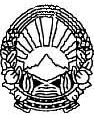            РЕПУБЛИКА МАКЕДОНИЈАМИНИСТЕРСТВО ЗА ТРАНСПОРТ И ВРСКИ
Бр.67- __________ од ___.___.2018 година	СКОПЈЕКОНЕЧНА ЛИСТАна лица кои се стекнале со право на закуп на 10 социјални станови изградени по Програмата за изградба и одржување на станови сопственост на Република Македонија, во градот Македонски Брод во станбена зграда улица“Партизанска“ бр.1 – Македонски Брод, распределени по категорија на кориснички групиДеца без родители или родителска грижа – лица над 18 години кои до својата осумнаесетта година биле згрижени во институциите и други облици за згрижување за деца без родители   (0 станови);Корисници на социјална или постојана парична помош (3 станови);   1. Емилијана Петреска  	67-8684		                   65 бода   2. Мице Цветкоски                    67-8692                                         60 бода   3.Мирко Конески                       67-8688                                         40 бода1.3 Лица погодени од елементарни-природни непогоди (0 станови)1.4 Инвалидни лица или лица на кои им е потребна помош и грижа од друго лице и семејства со инвалидизирани лица (3 станови)Социјално загрозени лица припадници на Ромската етничка заедница                                                                              (0 станови)Самохрани родители со малолетни деца (4 станови)   1.Слаѓана Јовеска              67-8710                                30 бода   2.Жаклина Мирческа         67-8709                                 25 бода   3.Христина Блажеска        67-8711                                 20 бода   4.Зоран Николоски            67-8720                                 20 бодаСлепи лица корисници на социјална или постојана парична помош                                                                                                                                                     (0 станови)2.  ЛИЦА НА КОИ СЕ ОДБИВА БАРАЊЕТО ЗА ДОБИВАЊЕ НА СОЦИЈАЛЕН СТАН ПО КАТЕГОРИЈА НА КОРИСНИЧКИ ГРУПИ 2.1 Деца без родители или родителска грижа – лица над 18 години кои до својата осумнаесетта година биле згрижени во институциите и други облици за згрижување за деца без родители                                      	1.Христина Кофилоска            	67-8681                                     25 бода       2.Ангела Димовска              	67-8682                                     15 бода2.2 Корисници на социјална или постојана парична помош2.4 Инвалидни лица или лица на кои им е потребна помош и грижа од друго лице и семејства со инвалидизирани лица2.Благоја Миленкоски             67-8703                                    15 бода3.Зоран Ристески                     67-8704                                    15 бода4.Зоран Трајкоски                    67-8707                                    15 бода2.6 Самохрани родители со малолетни деца     5. Александра Ѓорѓиоска             67-8720                                20 бода3.ЛИЦА НА КОИ СЕ ОТФРЛА БАРАЊЕТО ЗА ДОБИВАЊЕ НА СОЦИЈАЛЕН СТАН3.Гоце Цветаноски                                               	 67-86874.Цвете Костоски                                                   	67-86935.Борис Милески                                                    	67-86976.Зоран Милески                                                    	67-86957.Лазо Грујоски                                                     	 67-86968.Лазе Видески                                                      	67-86949.Сребра Јосифовска                                          	67-869810.Марјана Маркоска                                             	67-870011.Митре Ѓорѓиоски                                               	67-870612.Југослав Милошески                                        	67-869913.Велче Цветаноски                                           	67-871714.Катерина Алексоска                                        	67-871315.Цутика Стојаноска                                            	67-871216.Рада Ристеска                                                   	67-871817.Даниела Симјаноска                                         	67-871430.11.2018 година Скопје Комисија за распределба на социјални станови Недим Исмани-претседателТони ТемковДијана ПоповиќАднан ИмиштиЉубица Зафироска1. Вукашин Максимоски67-870240 бода2. Велика Цветкоска67-870130 бода3.Влатко Алампиоски67-870520 бода1. Славко Златевски67-868960 бода2. Драгица Мицкоска67-869060 бода3. Стојан Ставрески67-869150 бода4. Лена Серафимовска67-868630 бода1.Сузана Велјаноска67-8708  20 бода1. Светлана Божиноска 67-871540 бода2. Симонида Велеска67-871630 бода3. Симона Милованоска67-872120 бода4. Цветанка Петреска67-872220 бода1.Златко Василески67-86832.Танасија Милошеска67-8685